Physics for Scientists and Engineers, 3e (Knight)Chapter 1   Concepts of Motion1.1   Conceptual Questions1) The current definition of the standard meter of length is based onA) the distance between the earth's equator and north pole.B) the distance between the earth and the sun.C) the distance traveled by light in a vacuum.D) the length of a particular object kept in France.Answer:  CVar: 12) The current definition of the standard second of time is based onA) the frequency of radiation emitted by cesium atoms.B) the earth's rotation rate.C) the duration of one year.D) the oscillation of a particular pendulum kept in France.Answer:  AVar: 13) The current definition of the standard kilogram of mass is based onA) the mass of the earth.B) the mass of the sun.C) the mass a particular object kept in France.D) the mass of a cesium-133 atom.Answer:  CVar: 14) If a woman weighs 125 lb, her mass expressed in kilograms is x kg, where x isA) less than 125.B) greater than 125.Answer:  AVar: 15) If a tree is 15 m tall, its height expressed in feet is x ft, where x isA) less than 15.B) greater than 15.Answer:  BVar: 16) If a flower is 6.5 cm wide, its width expressed in millimeters is x mm, where x isA) less than 6.5.B) greater than 6.5.Answer:  BVar: 17) If an operatic aria lasts for 5.75 min, its length expressed in seconds is x s, where x isA) less than 5.75.B) greater than 5.75.Answer:  BVar: 18) Scientists use the metric system chiefly because it is more accurate than the English system.A) TrueB) FalseAnswer:  BVar: 19) When adding two numbers, the number of significant figures in the sum is equal to the number of significant figures in the least accurate of the numbers being added.A) TrueB) FalseAnswer:  BVar: 110) When determining the number of significant figures in a number, zeroes to the left of the decimal point are never counted.A) TrueB) FalseAnswer:  BVar: 11.2   Problems1) Convert 1.2 × 10-3 to decimal notation.A) 1.200B) 0.1200C) 0.0120D) 0.0012E) 0.00012Answer:  DVar: 52) Write out the number 7.35 × 10-5 in full with a decimal point and correct number of zeros.A) 0.00000735B) 0.0000735C) 0.000735D) 0.00735E) 0.0735Answer:  BVar: 53) 0.0001776 can also be expressed asA) 1.776 × 10-3.B) 1.776 × 10-4.C) 17.72 × 104.D) 1772 × .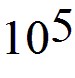 E) 177.2 × 107.Answer:  BVar: 54) 0.00325 × 10-8 cm can also be expressed in mm asA) 3.25 × 10-12 mm.B) 3.25 × 10-11 mm.C) 3.25 × 10-10 mm.D) 3.25 × 10-9 mm.E) 3.25 × 10-8 mm.Answer:  CVar: 15) If, in a parallel universe, π has the value 3.14149, express π in that universe to four significant figures.A) 3.141B) 3.142C) 3.1415D) 3.1414Answer:  AVar: 16) The number 0.003010 hasA) 7 significant figures.B) 6 significant figures.C) 4 significant figures.D) 2 significant figures.Answer:  CVar: 17) What is  to the proper number of significant figures?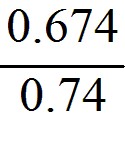 A) 0.91B) 0.911C) 0.9108D) 0.9Answer:  AVar: 50+8) What is the value of π(8.104)2, written with the correct number of significant figures?A) 206.324B) 206.323C) 206.3D) 206E) 200Answer:  CVar: 19) What is the sum of 1123 and 10.3 written with the correct number of significant figures?A) 1.13 × 103B) 1133.3000C) 1.1 × 103D) 1133.3E) 1133Answer:  EVar: 110) What is the sum of 1.53 + 2.786 + 3.3 written with the correct number of significant figures?A) 8B) 7.6C) 7.62D) 7.616E) 7.6160Answer:  BVar: 311) What is the difference between 103.5 and 102.24 written with the correct number of significant figures?A) 1B) 1.3C) 1.26D) 1.260E) 1.2600Answer:  BVar: 312) What is the product of 11.24 and 1.95 written with the correct number of significant figures?A) 22B) 21.9C) 21.92D) 21.918E) 21.9180Answer:  BVar: 313) What is the result of 1.58 ÷ 3.793 written with the correct number of significant figures?A) 4.1656 × 10-1B) 4.166 × 10-1C) 4.17 × 10-1D) 4.2 × 10-1E) 4 × 10-1Answer:  CVar: 314) What is 34 + (3) × (1.2465) written with the correct number of significant figures?A) 37.7B) 37.74C) 4 × 101D) 38E) 37.7395Answer:  DVar: 515) What is 56 + (32.00)/(1.2465 + 3.45) written with the correct number of significant figures?A) 62.8B) 62.812C) 62.81D) 63E) 62.8123846Answer:  DVar: 116) Add 3685 g and 66.8 kg and express your answer in milligrams (mg).A) 7.05 × 107 mgB) 7.05 × 104 mgC) 7.05 × 105 mgD) 7.05 × 106 mgAnswer:  AVar: 50+17) Express (4.3 × 106)-1/2 in scientific notation.A) 4.8 × 10-4B) 2.1 × 103C) 2.1 × 10-5D) 2.1 × 104Answer:  AVar: 4018) What is 0.2052/3, expressed to the proper number of significant figures?A) 0.348B) 0.35C) 0.3D) 0.3477Answer:  AVar: 50+19) The length and width of a rectangle are 1.125 m and 0.606 m, respectively.  Multiplying, your calculator gives the product as 0.68175.  Rounding properly to the correct number of significant figures, the area should be written asA) 0.7 m2.B) 0.68 m2.C) 0.682 m2.D) 0.6818 m2.E) 0.68175 m2.Answer:  CVar: 120) The following exact conversion equivalents are given: 1 m = 100 cm, 1 in = 2.54 cm, and 1 ft = 12 in.  If a computer screen has an area of 1.27 ft2, this area is closest toA) 0.00284 m2.B) 0.0465 m2.C) 0.118 m2.D) 0.284 m2.E) 4.65 m2.Answer:  CVar: 121) In addition to 1 m = 39.37 in., the following exact conversion equivalents are given: 1 mile = 5280 ft, 1 ft = 12 in, 1 hour = 60 min, and 1 min = 60 s. If a particle has a velocity of 8.4 miles per hour,its velocity, in m/s, is closest toA) 3.8 m/s.B) 3.0 m/s.C) 3.4 m/s.D) 4.1 m/s.E) 4.5 m/s.Answer:  AVar: 50+22) A weight lifter can bench press 171 kg. How many milligrams (mg) is this?A) 1.71 × 108 mgB) 1.71 × 109 mgC) 1.71 × 107 mgD) 1.71 × 106 mgAnswer:  AVar: 50+23) How many nanoseconds does it take for a computer to perform one calculation if it performs 6.7 x 107 calculations per second?A) 15 nsB) 67 nsC) 11 nsD) 65 nsAnswer:  AVar: 50+24) The shortest wavelength of visible light is approximately 400 nm.  Express this wavelength in centimeters.A) 4 × 10-5 cmB) 4 × 10-7 cmC) 4 × 10-9 cmD) 4 × 10-11 cmE) 400 × 10-11 cmAnswer:  AVar: 125) The wavelength of a certain laser is 0.35 micrometers, where 1 micrometer = 1 x 10-6 m.  Express this wavelength in nanometers.A) 3.5 × 102 nmB) 3.5 × 103 nmC) 3.5 × 101 nmD) 3.5 × 104 nmAnswer:  AVar: 50+26) A certain CD-ROM disk can store approximately 6.0 × 102 megabytes of information, where 106 bytes = 1 megabyte.  If an average word requires 9.0 bytes of storage, how many words can be stored on one disk?A) 6.7 × 107 wordsB) 5.4 × 109 wordsC) 2.1 × 107 wordsD) 2.0 × 109 wordsAnswer:  AVar: 927) A plot of land contains 5.8 acres. How many square meters does it contain? [1 acre = 43,560 ft2] A) 2.3 × 104 m2B) 7.1 × 103 m2C) 7.0 × 104 m2D) 5.0 × 104 m2Answer:  AVar: 50+28) A person on a diet loses 1.6 kg in a week. How many micrograms/second (µg/s) are lost?A) 2.6 × 103  μg/sB) 1.6 × 105 μg/sC) 44 μg/sD) 6.4 × 104 μg/sAnswer:  AVar: 1129) Albert uses as his unit of length (for walking to visit his neighbors or plowing his fields) the albert (A), the distance Albert can throw a small rock.  One albert is 92 meters.  How many square alberts is equal to one acre? (1 acre = 43,560 ft2 = 4050 m2)Answer:  1.29 A2Var: 50+30) Convert a speed of 4.50 km/h to units of ft/min. (1.00 m = 3.28 ft)A) 0.246 ft/minB) 82.3 ft/minC) 165 ft/minD) 246 ft/minE) 886 ft/minAnswer:  DVar: 131) The exhaust fan on a typical kitchen stove pulls 600 CFM (cubic feet per minute) through the filter. Given that 1.00 in. = 2.54 cm, how many cubic meters per second does this fan pull?A) 0.283 m3/secB) 0.328 m3/secC) 3.05 m3/secD) 32.8 m3/secAnswer:  AVar: 132) The mass of a typical adult woman is closest toA) 20 kg.B) 35 kg.C) 75 kg.D) 150 kg.Answer:  CVar: 133) The height of the ceiling in a typical home, apartment, or dorm room is closest toA) 100 cm.B) 200 cm.C) 400 cm.D) 500 cm.Answer:  BVar: 134) Approximately how many times does an average human heart beat in a year?A) 4 × 105 B) 4 × 106 C) 4 × 107 D) 4 × 108E) 4 × 109Answer:  CVar: 135) Approximately how many times does an average human heart beat in a lifetime?A) 3 × 1011 B) 3 × 1010 C) 3 × 109 D) 3 × 108E) 3 × 107Answer:  CVar: 136) Approximately how many pennies would you have to stack to reach an average 8-foot ceiling?A) 2 × 102 B) 2 × 103 C) 2 × 104D) 2 × 105E) 2 x 106Answer:  BVar: 137) Estimate the number of times the earth will rotate on its axis during a human's lifetime.A) 3 × 104B) 3 × 105C) 3 × 106D) 3 × 107E) 3 x 108Answer:  AVar: 138) Estimate the number of pennies that would fit in a box one foot long by one foot wide by one foot tall.A) 5 × 102B) 5 × 103C) 5 × 104D) 5 × 105E) 5 x 106Answer:  CVar: 139) A marathon is 26 mi and 385 yd long. Estimate how many strides would be required to run a marathon. Assume a reasonable value for the average number of feet/stride.A) 4.5 × 104 stridesB) 4.5 × 103 stridesC) 4.5 × 105 stridesD) 4.5 × 106 stridesAnswer:  AVar: 140) The period of a pendulum is the time it takes the pendulum to swing back and forth once.  If the only dimensional quantities that the period depends on are the acceleration of gravity, g, and the length of the pendulum, ℓ, what combination of g and ℓ must the period be proportional to?  (Acceleration has SI units of m ∙ s-2.).A) g/ℓB) gℓ2C) gℓD) 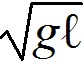 E) 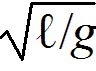 Answer:  EVar: 141) The speed of a wave pulse on a string depends on the tension, F, in the string and the mass per unit length, μ, of the string. Tension has SI units of kg · m · s-2 and the mass per unit length has SI  units of   What combination of F and μ must the speed of the wave be proportional to?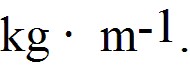 A) F / μB) μ / FC) 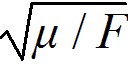 D) 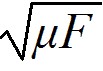 E) 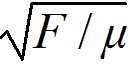 Answer:  AVar: 142) The position x, in meters, of an object is given by the equation x  = A + Bt + Ct2, where t represents time in seconds.  What are the SI units of A, B, and C?A) m, m, mB) m, s, sC) m, s, s2D) m, m/s, m/s2E) m/s, m/s2, m/s3Answer:  AVar: 1